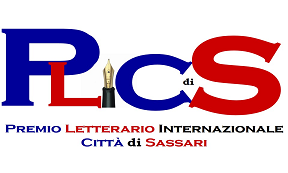 Premio Letterario Internazionale Città di Sassari2018XI Edizione“L’Isola dei Versi”  (POESIA) “Fabula Mundi”  (NARRATIVA)SCADENZA: 10 maggio 2018Parte integrante del Festival OTTOBREinPOESIAOrganizzazione: POP - Progetto OttobreinPoesiaPatrocinio e supporto: Comune di Sassari (Assessorato alle Culture)Con il patrocinio speciale di:Commissione Nazionale UNESCO – Presidenza della Repubblica – Comune di Sassari -   Biblioteca Comunale di Sassari ● Bando da restituire firmato per accettazione condizioni ●SEZIONE A - POESIA EDITA – “Premio ANGELO MUNDULA”Ogni autore può partecipare con 1 solo libro di poesia o prosimetro, pubblicato tra gennaio 2010 e maggio 2017, in una delle seguenti lingue: Italiano, Sardo (redatto in sassarese, gallurese, logudorese, campidanese, nuorese), Inglese, Spagnolo.Si può concorrere anche con opere che hanno partecipato alle precedenti edizioni del presente concorso, purché non vincitrici di alcun premio o riconoscimento.MATERIALE - COPIEA mezzo raccomandata a/r 5 copie del libro e, in busta chiusa, oltre al presente bando firmato per accettazione, i dati anagrafici completi di: indirizzo, numero di telefono e/o cellulare, e-mail, curriculum artistico dell’autore.PREMI	1° classificato: € 600,00 e pergamena.  2° classificato: € 450,00 e pergamena. Menzioni d’onore e Segnalazioni. QUOTA DI PARTECIPAZIONE sezione A€ 20,00.SEZIONE B - POESIA INEDITA “Premio BEPPE COSTA” Ogni poeta può partecipare inviando da 1 a 6 poesie in una delle seguenti lingue: Italiano, Sardo (redatto in sassarese, gallurese, logudorese, campidanese, nuorese), Inglese, Spagnolo, Francese. È gradita la traduzione in italiano. Non sono ammessi testi che alla scadenza del presente bando:a.  Siano già stati premiati ai primi 3 posti in altri concorsi.b.  Siano già stati pubblicati o recensiti anche solo su internet, su blog letterari o siti del settore.MATERIALE - COPIE- cartaceo: a mezzo posta in busta chiusa 6 copie per ogni poesia (5 anonime e 1 copia corredata dei dati anagrafici completi di indirizzo, numero di telefono e/o cellulare, e-mail dell’autore).  - via mail: spedendo le poesie anonime in formato word come allegati all’indirizzo: segreteria@ottobreinpoesia.it, e inviando inoltre un file con i titoli delle stesse e i dati dell’autore.Allegare sempre la copia della ricevuta del bonifico che attesti il pagamento della quota e il presente bando firmato per accettazione. Non saranno tenute in considerazione le opere sprovviste degli allegati sopra indicati.PREMI1° classificato: € 450,00 e pergamena. 2° classificato: € 300,00 e pergamena.3° classificato: € 200,00 e pergamena.Menzioni d’onore e Segnalazioni. QUOTA DI PARTECIPAZIONE sezione B  € 10,00 per chi invia il materiale cartaceo. € 15,00 per chi invia il materiale tramite e-mail.INIZIATIVA Editoriale SEZIONE BAd uno dei finalisti o selezionati della sezione B potrebbe essere offerta gratuitamente la stampa, da parte dell’Associazione Culturale Pellicano di Roma, di un volume di poesie (che non superi le cento pagine). Di questa pubblicazione l’autore riceverà in omaggio 50 copie.SEZIONE C - NARRATIVAOgni autore può partecipare con 1 solo racconto, originale e inedito, senza limiti di genere, di non più di 25.000 battute (circa 20 pagine con carattere Arial 12), in sardo, italiano, inglese, spagnolo, scritto da uno o più autori, i cui diritti siano di piena ed esclusiva titolarità del/degli autore/i all’atto dell’invio al concorso. In caso di racconto in lingua straniera o sarda, è gradita la traduzione in italiano. L’organizzazione declina ogni responsabilità nei confronti di terzi, anche con riferimento ad eventuali ipotesi di plagio di altre opere.MATERIALE - COPIE- cartaceo: 7 copie, di cui 6 anonime e 1 con tutti i dati dell’autore, con le pagine numerate e stampate, in busta chiusa (posta prioritaria, raccomandata o corriere). A parte, nel plico, dovrà essere inserita un’altra busta sigillata contenente una breve sinossi (massimo 10 righe) e il curriculum vitae dell’autore/i riportante il titolo dell’opera.- via mail: spedendo il racconto anonimo in formato word o pdf come allegato all’indirizzo: segreteria@ottobreinpoesia.it, e inviando inoltre un file con il titolo dello stesso e i dati dell’autore.Allegare sempre la copia della ricevuta del bonifico che attesti il pagamento della quota e il presente bando firmato per accettazione. Non saranno tenute in considerazione le opere sprovviste degli allegati sopra indicati.PREMI1° classificato: € 550,00 e pergamena. 2° classificato: € 400,00 e pergamena. Menzioni d’onore e Segnalazioni.QUOTA DI PARTECIPAZIONE sezione C  € 10,00 per chi invia il materiale cartaceo.€ 20,00 per chi invia il materiale tramite e-mail. GENERALIOgni autore può partecipare anche a tutte le sezioni, versando le rispettive quote e rispettando il regolamento. Tutto il materiale pervenuto, viene letto e valutato in maniera anonima (salvo, ovviamente, i testi della sezione A).INDIRIZZO SPEDIZIONE Onida Leonardo Omar (Premio Letterario Internazionale Città di Sassari) – Via E. Berlinguer, 3/a - 07040 (Tissi); oppure: Via Einaudi, 14 - 07100 (Sassari).Allegare agli elaborati l’attestazione della quota di partecipazione. Specificare per iscritto come si è venuti a conoscenza del Premio (internet, blog, riviste cartacee, locandine, passaparola, siti istituzionali etc.).Modalità PAGAMENTO Dall’Italiaa.  (Preferito) Bonifico sul conto dell’associazione: iban: IT25G0335967684510700179746, intestato a Progetto OTTOBREinPOESIA. Indicare la causale del versamento: Premio Letterario Internazionale Città di Sassari, e specificare a quale/i sezione/i si intende partecipare.b.  Contanti in euro, con raccomandata a/r. Dall’esteroa.  Bonifico (coordinate bancarie europee): iban: IT89I0335901600100000013884 – bic: bcititmx500 – name bank: Banca Prossima – address bank: Via Manzoni ang. Via Verdi - Milano.b.  Contanti in euro, con raccomandata a/r. GIURIA DEL PREMIOLa Giuria, il cui giudizio è insindacabile e inappellabile, è composta da: Giuseppe Serpillo (Ex docente di Letteratura Inglese, Università di Sassari, esperto di poesia irlandese e inglese moderna e contemporanea), Antonio Fiori (poeta/scrittore), Gianfranco Chironi (Scrittore), Elisabetta Pinna (Docente di Filosofia), Pascal Cordara (fabbricatore di sogni e francesista), Cele Fois (docente di materie letterarie), Giovanni Nuscis (poeta/scrittore).Coordinamento: Leonardo Omar Onida. Segreteria: Barbara DemontisCon il supporto tecnico e professionale di: LibraiAlCentro (Tiziana Marranci: Messaggerie Sarde – Emiliano Longobardi: Libreria Azuni – Chicca Pulina: Libreria Mondadori/Dessì), che forniranno consulenze editoriali e pareri tecnici.PREMIO SPECIALE GIURIA SCUOLE Una giuria composta dagli studenti di numerose scuole superiori della città e della regione assegnerà uno o più premi valutando autonomamente le opere dei finalisti delle tre sezioni selezionati dalla Giuria del Premio. Entro febbraio sul sito del festival l’elenco di tutti gli istituti coinvolti per l’edizione 2018.PREMIO SPECIALE SPONSORAlcuni sponsor del Festival OTTOBREinPOESIA potrebbero mettere a disposizione un contributo che verrà tramutato in un buono vacanza per due persone, per un fine settimana in Sardegna (da venerdì a domenica), in due località a scelta (che saranno rese note sul sito ufficiale) nel mese di maggio o in quello di settembre 2019.Il premio sarà eventualmente assegnato ad uno dei finalisti delle 3 sezioni e a sceglierlo sarà una commissione composta da alcuni giurati del PLICS e da alcuni rappresentanti degli istituti coinvolti nella giuria scuole.    PREMIAZIONELa Cerimonia di Premiazione avrà luogo a Sassari nell’ottobre 2018, in data e luogo da stabilirsi, in occasione della XII edizione del Festival OTTOBREinPOESIA.È d’obbligo la presenza dell’autore alla Cerimonia di Premiazione per i premi in denaro.Se qualche premio non dovesse essere assegnato, come nel caso di assenza dell’autore premiato, gli eventuali importi saranno trattenuti da parte dall’organizzazione come contributo all’edizione successiva. I vincitori saranno ospiti dell’organizzazione (vitto e alloggio) per la giornata della premiazione che si svolgerà durante il Festival. Per le altre giornate o altre spese gli artisti potranno approfittare delle convenzioni POP (per maggiori informazioni rivolgersi alla segreteria del Premio). Ogni autore vincitore potrà leggere la sua opera al momento della consegna del premio, sul palco del teatro che ospiterà la cerimonia.Proposta Editoriale esclusiva per le sezioni B e C (Poesia inedita e Narrativa)  I vincitori potranno liberamente scegliere se contribuire, con il loro premio in denaro, alla pubblicazione di un libro, con prefazione della Giuria, distribuito dal POP in ambito nazionale ed internazionale. L’opera verrà realizzata se almeno due terzi dei vincitori sceglieranno questa opzione. I diritti rimarranno interamente degli autori e il POP contribuirà con sue risorse alla realizzazione della pubblicazione. Lo scopo di questa iniziativa è quello di favorire la promozione di autori emergenti e sostenere la creatività di altri magari già affermati.ARCHIVIAZIONE OPERE EDITE I volumi entreranno a far parte dell’archivio del Progetto OTTOBREinPOESIA, e saranno divulgati con ampia visibilità durante il Festival Internazionale di ottobre. INIZIATIVE DELL’ORGANIZZAZIONE- Possibile realizzazione di un’antologia del Premio, curata dalla Giuria, comprendente tutte le opere vincitrici e una selezione delle migliori partecipanti. L’antologia sarà presentata durante il Festival, diffusa in ambito internazionale e sarà archiviata nelle biblioteche di molte Università europee.- Divulgazione delle novità editoriali all’interno dei propri siti internet, in blog letterari e presso i Dipartimenti di Lettere delle Università di Sassari e Cagliari.Di ogni opera vincitrice o segnalata potrebbe essere realizzata una “Scheda Artistica” che sarà presentata durante il Festival attraverso reading, incontri, performance artistiche e teatrali.DIRITTI D’AUTORE Gli autori, per il fatto stesso di partecipare al concorso, cedono il diritto di pubblicare i loro testi (in caso di vincita o piazzamento) su eventuale antologia del Premio, sul sito internet www.ottobreinpoesia.it o su riviste di settore, senza pretendere alcun riconoscimento economico.I diritti rimangono comunque di proprietà dei singoli autori. CONTATTI segreteria@ottobreinpoesia.it - leo@ottobreinpoesia.it - eventi@ottobreinpoesia.it   340 8456466 oppure 347 1346413COMUNICAZIONE INFO E RISULTATII risultati e le notizie riguardanti il Premio verranno progressivamente pubblicati sul sito web: www.ottobreinpoesia.it. Tutti i vincitori e i menzionati riceveranno comunicazione diretta.INFORMATIVAAi sensi degli artt. 13 e 23 del D.Lgs. n. 196/2003, i dati anagrafici, personali ed identificativi saranno inseriti e registrati nell'archivio dell’associazione ed utilizzati esclusivamente ai fini inerenti il concorso di cui in epigrafe, compresa l’eventuale pubblicazione nell’antologia del Premio. Tali dati non verranno comunicati o diffusi a terzi. La partecipazione al concorso implica l’accettazione integrale del presente regolamento. La Giuria si riserva il diritto di prendere decisioni riguardanti questioni non specificate in questo regolamento e può decidere di cancellare, posticipare, ridurre o interrompere il decorso del Premio o non assegnare alcuni premi, se si ritenesse non meritorio il materiale valutato, senza per questo essere oggetto di reclamo o denuncia. Per ogni eventuale controversia è competente il Foro di Sassari.